SİHİRLİ İPÇalışma Yaprağı-1 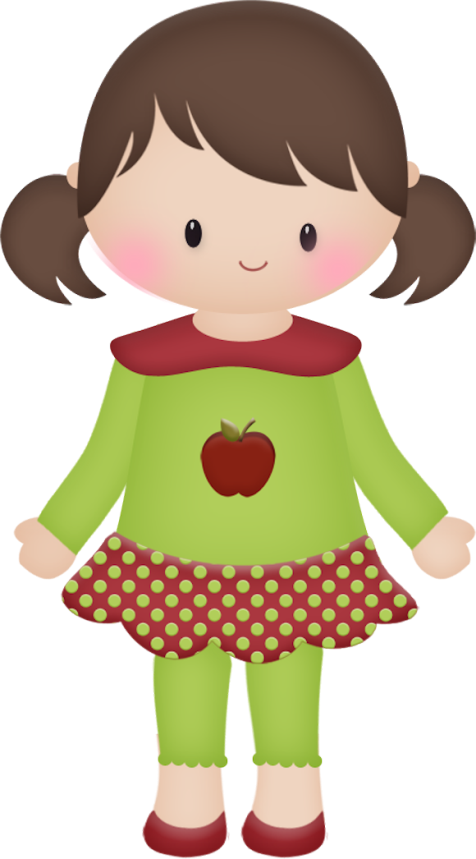 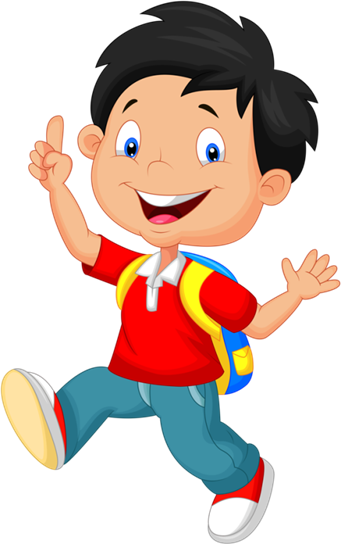 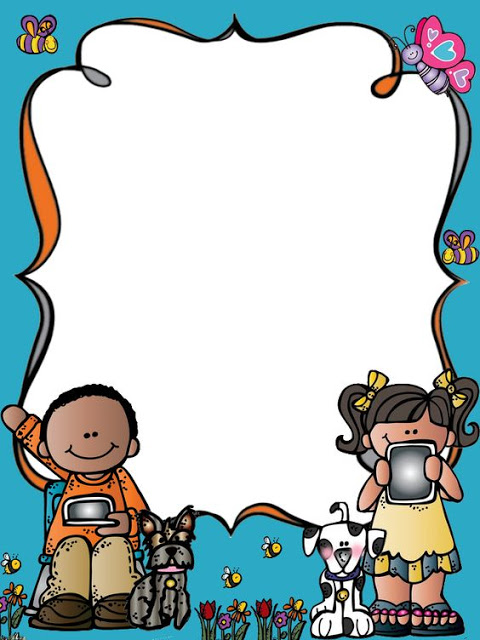 Gelişim Alanı:Sosyal DuygusalYeterlik Alanı:Benlik FarkındalığıKazanım/Hafta:Büyüme ve gelişmenin yaşamın doğal bir parçası olduğunu fark eder. / 30.HaftaSınıf Düzeyi:4.SınıfSüre:40 dk (Bir ders saati)Araç-Gereçler:Küçülmüş Kıyafetler İp (Yün, Makrome vb ip olabilir)Öğrenci sayısı kadar poşet dosyaYapıştırıcıÇalışma Yaprağı-1Çalışma Yaprağı-2Uygulayıcı İçin Ön Hazırlık:Öğrencilerden bir gün öncesinde kendilerinin küçüklüklerinden kalan, bulabildikleri küçülmüş bir kıyafeti veya kendilerinden küçük birine ait ulaşabildikleri bir kıyafeti sınıfa getirmeleri istenir.Uygulayıcı tarafından her öğrencinin boyu iple ölçülür ve ip kesilir. Ölçülen ipler her öğrenci için ayrı poşet dosyaya konur ve poşet dosyanın üzerlerine ip hangi öğrenciye ait ise onun ismi yazılır.Çalışma Yaprağı-1 ve Çalışma Yaprağı-2 öğrenci sayısı kadar çoğaltılır.Süreç (Uygulama Basamakları):Öğrencilerden sınıfa getirdikleri kendilerinden küçük çocuk kıyafetlerini incelemeleri istenir. Öğrenciler inceleme yaparken uygulayıcı tarafından öğrencilere düşünmeleri için aşağıdaki yönerge verilir: “Evet arkadaşlar şimdi elinizdeki bu kıyafetlere dikkatlice bakmanızı istiyorum. Bu kıyafetleri giydiğiniz zaman kaç yaşlarındaydınız? Ya da bu kıyafetler kaç yaşındaki çocuklar için? Sizce şuan bu kıyafetleri giyebilir misiniz, denemeye ne dersiniz? Evet sanırım çok mümkün görünmüyor. Bu kıyafetlerin hepsi sizlerin küçüklüklerinizden veya sizden küçük çocukların olduğu için sizlere olmuyor. Peki bu giysileri giyebildiğiniz zamanı düşünürseniz yani okula bile başlamadığınız zamanları sizce o zamandan bu yana şimdi ne değişti? Yani neden bu giysileri şuan giyemiyorsunuz?”Öğrencilere etkinliğin amacı açıklandıktan sonra aşağıdaki sorularla sınıf içi tartışma sağlanır:Küçüklüğünüzden bugüne sizde neler, ne gibi özellikler değişti? Fiziksel özellikleriniz değişti mi mesela boyunuz, kilonuz vb. ya da yürüme, koşma veya spor yapma gibi şuan yaptıklarınızı o zaman yapabiliyor muydunuz? (Fiziksel Gelişim) Peki ya bilgileriniz, o zamanlar neleri biliyor, neleri yapabiliyordunuz? Sizce şimdi derslerde öğrendiklerinizi o zaman öğrenebilir miydiniz? Örneğin Şimdi yapabildiğiniz okuma yazmayı, matematiksel işlemleri o zaman yapabilir miydiniz? (Bilişsel Gelişim) Peki ya arkadaşlık ilişkilerinizi düşünün, siz çok küçükken hatta bebekken kaç tane arkadaşınız vardı ve sizce onlarla dışarıda oyun oynayabiliyor muydunuz? Peki ya şimdi? (Sosyal Gelişim)  Öğrencilerin paylaşımları alındıktan sonra Çalışma Yaprağı-1 sınıfa dağıtılır. Öğrencilere “Sizlere dağıtmış olduğum çalışma yaprağının üzerinde şuandaki yaşınızı temsil eden bir çocuk resmi var. Geriyi gösteren okun boş kalan kısmına küçük yaşlardayken büyüme ve gelişme ile ilgili hangi süreçleri yaşadığınızı hangi özelliklere sahip olduğunuzu ve sizinle ilgili nelerin değiştiğini; ileriyi gösteren okun boş kısmına da gelecekte sizinle ilgili nelerin değişeceğini çizmenizi ve yazmanızı istiyorum” denir. Çizimler tamamlandıktan sonra gönüllü öğrencilerin paylaşımları alındıktan sonra öğrencilere “Etrafınıza ve doğaya baktığınızda büyümeyen ve gelişmeyen neleri görüyorsunuz? Neden? Peki ya insanların büyüyüp gelişmediği bir dünya nasıl bir yer olurdu?” sorusu sorulur ve cevapları alınır.Önceden hazırlanmış olan Çalışma Yaprağı-2’nin de içinde yer aldığı poşet dosyalar öğrencilere dağıtılır. Öğrencilerden poşetlerin içindeki iplerini Çalışma Yaprağı-2’nin ortasına yapıştırmaları istenir. Öğrencilere “Bu ip benden size bir hatıra olarak kalacak bir yıl sonra açtığınızda ne kadar büyümüş olduğunuzu kendiniz keşfetmiş olacaksınız” açıklaması yapılır.Aşağıdakine benzer bir açıklamayla etkinlik sonlandırılır:“Evet çocuklar dünyamızda tüm canlılar doğuyor ve büyüyorlar. Bütün insanlar da diğer canlılar gibi doğdukları andan itibaren büyürler ve gelişirler. Bu büyüme ve gelişme sırasında insanların pek çok özelliği gelişir ve değişir. Bunların içinde belki de en belirgin olan fiziksel özelliklerimizdir ancak bunlara ek olarak bildiklerimiz, öğrendiklerimiz, kurduğumuz sosyal ilişkilerimiz de pek çok alanda gelişir. Bu özelliklerin değişimi büyüyen ve gelişen tüm canlılar için normal bir süreçtir. O yüzden kendimizde fark ettiğimiz veya henüz farkına varmadığımız büyüme ve gelişmeye bağlı değişimleri yaşamın biz insanlara canlı varlıklar olarak güzel bir armağanı olarak görebilir ve her gün biraz daha büyümenin ve gelişmenin keyfini hep birlikte çıkarabiliriz.” Kazanımın Değerlendirilmesi:Öğrencilerden evde kendilerinin veya aile üyelerinin geçmiş fotoğraflarını ailecek incelemeleri, büyüme ve gelişme süreci hakkında sohbet etmeleri, gelişim dönemleri hakkında (bebeklik, çocukluk, ergenlik, genç yetişkinlik vb. gibi) merak ettikleri soruları aile üyeleri ile tartışmaları istenebilir. Uygulayıcıya Not:Uygulayıcı tarafından kıyafetler istenirken özellikle öğrencilerin anaokulu veya daha küçük yaşlarda giydikleri giysileri göndermeleri, eğer öğrencinin kendi kıyafeti yoksa kardeşinin veya evde küçülmüş bir kıyafeti getirmesi istenir. Özel gereksinimli öğrenciler için;Tartışma soruları basitleştirilerek öğrencilerin katılımı desteklenebilir.Çalışma yaprağı-1 deki sorular öğrencilerin düzeyine göre basitleştirilerek ya da sayısı azaltılarak öğrenme süreci farklılaştırılabilir.Çalışma yaprağı-1 yapılmadan önce somut örnekler üzerinden açıklama yapılarak ve etkinliğin nasıl yapılacağına model olunarak öğrenciler desteklenebilir.Etkinliği Geliştiren:Tuğçe Şenay